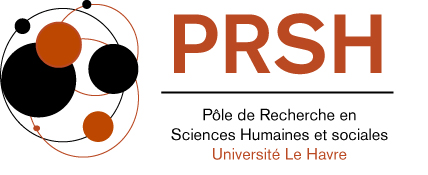 Ordre du jour de l’AGInformationsDate : vendredi 10 février 2017Lieu : salle de réunion PRSHPrésents : Bruno LECOQUIERRE, Nada AFIOUNI, Jean-Noël CASTORIO, Sébastien ADALID, Nicolas GUILLET, Gabrielle GRANDCAMP, Anne-Solène QUIEC, Sonia ANTON, Marie-Laure BARON, Arnaud LEMARCHAND.Excusés : Isabelle MAILLOCHON.Procurations : Stéphane VALTER, Catalina SANTANA BUCCIO.Ordre du jourprésentation du bilan financier 2016 et budget prévisionnel 2017Budget prévisionnel 2017 :Discussion autour de la nouvelle répartition du budget du PRSH : le réajustement des postes missions / réception a été rendu nécessaire par l’optique de mise en place du Comité de pilotage stratégique du PRSH et en particulier de la première réception organisée pour son lancement courant septembre 2017. La construction de ce budget a été influencée par la nécessité de mettre plus de la moitié du budget de fonctionnement du PRSH à ma recherche et au financement de projets structurants pour le PRSH conformément aux conseils du HCERES. Le budget recherche s’articule donc autour du financement de la journée des doctorants du PRSH et de la sélection de projets issus de l’Appel à Projets 2017 (projets plus ambitieux pouvant être pluriannuels). Les autres postes de dépenses sont tout à fait classiques et comprennent les frais inhérents au fonctionnement de la structure : téléphonie, affranchissement, petit équipement, photocopieur. Un poste frais de missions correspond aux déplacements des membres permanents de la structure pour actions d’ingénierie, de réseautage ou de valorisation.Discussion sur le périmètre d’action du PRSH :  Il a été envisagé une journée de coordination SHS/ST dont le périmètre et le calendrier ne sont pas encore arrêtés. Il a été évoqué de reprendre contact avec les deux vice-présidentes recherche afin d’être dans l’optique d’une médiation et de faciliter une meilleure interconnaissance. Question des enjeux et des périmètres scientifiques entre les différentes structures de l’université et le PRSH. Bruno Lecoquierre rappelle le soutien global de l’université aux SHS et plus particulièrement au PRSH et rappelle la nécessité de positionner ce dernier dans une stratégie scientifique qui lui permette d’assurer sa légitimité. Jean-Noël Castorio rappelle le travail déjà entrepris autour d’une structuration du PRSH autour des axes. Ce processus a été rendu possible par une certaine dynamique régionale dont l’organisation tend à se modifier par le remplacement des GRR en RIN.Question annexe sur le financement des séminaires : Le nouveau mode de financement du PRSH sur appel à projet a exclu de facto le financement de journées d’études/séminaires ou colloques qui bénéficiaient par ailleurs de financements par différentes structures de l’université – commission recherche, facultés, laboratoires.  Une réflexion quant à l’organisation d’événements propre au PRSH pourrait être mise en œuvre mais l’attractivité de ces JE/séminaires sera désormais un critère essentiel. Vote :budget prévisionnel : unanimitéprésentation budget : unanimitéPrésentation des projets étudiés en CAS suite à l'appel à projets du PRSH« Crises des solidarités » porté par Fabien Bottini, Jean-Marc ROY et Roxana Eleta De Filipis : Projet 1.« Europe/Asie : récits, réemplois, réécritures » porté par Véronique Bui et Arnaud Lemarchand : Projet 2.« Mon robot, ma famille et moi » porté par Pascale Ezan et Béatrice Galinon Mélénec: Projet 3.Proposition du CAS : deux projetsRobot : 2500 eurosAsie : 3500 eurosQuestion de la recevabilité des deux dossiers éliminés posée par un membre de l’Assemblée Générale. Cette question est semble-t-il résolue par le recours à une expertise externe qui nécessite l’envoi de dossiers assez complets.Question de la structuration du PRSH par rapport au projet Robot. Problématique de la classification des projets quant aux axes du PRSH. Vote :2 contre1 abstention10 pourCommission de prospectiveLes personnes contactées et pressenties sont les suivantes : 	Clotilde LAROSEDirection de la communicationPlace de l’Hôtel de villeOlivier LEMAIREAssociation Internationale Villes etIsabelle ROYERDirectrice de la maison de la cultureEspace NiemeyerSandrine DUNOYERAdjointe au Maire chargée de la CultureMairie du HavreJean-Baptiste GASTINEVice-Président CODAH Juliette DUSZYNSKIChef de projetsAgence Urbanisme Région Havre (AURH)Franck TESTAERTDirecteur du TETRISFort de TournevilleMonsieur ROUETDirecteur Bibliothèque NiemeyerMonsieur BEAUMONTDirecteur des Archives municipalesFort de TournevilleMonsieur WANSTOCKDirecteur de la GalerneThierry HEYNENDirecteur de l’ESADHaRSébastien JUILLARDAdministrateur du VolcanJean-Sébastien CHABOCHECODAH (resp service mobilité + une autre fonction) Personnalités appartenant à la CCI, AURH et HAROPAL’assemblée Générale retient idée de création d’un premier annuaire, qui fera ensuite l’objet d’une discussion détaillée. Au terme de ce processus, la proposition  d’une liste sera effectuée auprès des membres du CAS et de l’AG.La possibilité de nommer des grands témoins en SHS est évoquée.Information sur le nouveau schéma régional de financement de la rechercheJean-Noël CASTORIO  fait un point sur la nouvelle structuration de la recherche au niveau de région Normandie : constitution de 5 pôles stratégiques de recherche et de formation dont 2 ouverts ou tournés vers les SHS :-continuum terre/mer-Humanités, culture, sociétésChaque Réseau d’Intérêt Normand est animé par un bureau de direction composé de trois animateurs. Ces derniers désignent un coordinateur qui les représentera au sein bureau de pilotage.Nom pas encore arrêté, UR [N.B. : Sophie de RUFFRAY a été désignée par l’UR depuis].Pascal BULEON, UCJean-Noël CASTORIO, ULHConcomitance de 3 appels à projet distincts :-AD-Projets de recherche : avec des budgets plus importants d’un montant minimum de 300 KE et regroupant les post doctorats et les financement de séminaires.-un appel à projets au fil de l’eau dont les modalités et le budget sont encore inconnus.-un projet spécifique formation (modèle des collèges universitaires).Le calendrier est encore flou mais il semblerait qu’il soit assez tendu et que tout doive être finalisé pour mai 2017.Information sur l'appel à projets "disciplines rares"Liste des disciplines rares ou émergentesAAP destiné à mener une réflexion sur la construction de ces disciplinesf) questions diversesRASClôtureJean-Noël Castorio clôt la séance du CAS à 14H50 .Postes de dépensesMontantTéléphonie300Affranchissement250Réception1350Petit équipement2100Photocopieur1000Missions2000Projets de recherche6000Journée des doctorants1000